Unit 2 Warm UpExpress the equations in exponential form:Solve for xIn 1985, there were 285 cell phone subscribers in the small town of Centerville the number of subscribers increased by 75% per year after 1985. How many cell phone subscribers were in Centerville in 1994?Write an exponential function from the table. (HINT: Use your calculator)Find the InverseXY181227394351Domain:Range:Increase or Decrease:Asymptote:Y-intercept:End Behavior:Translations: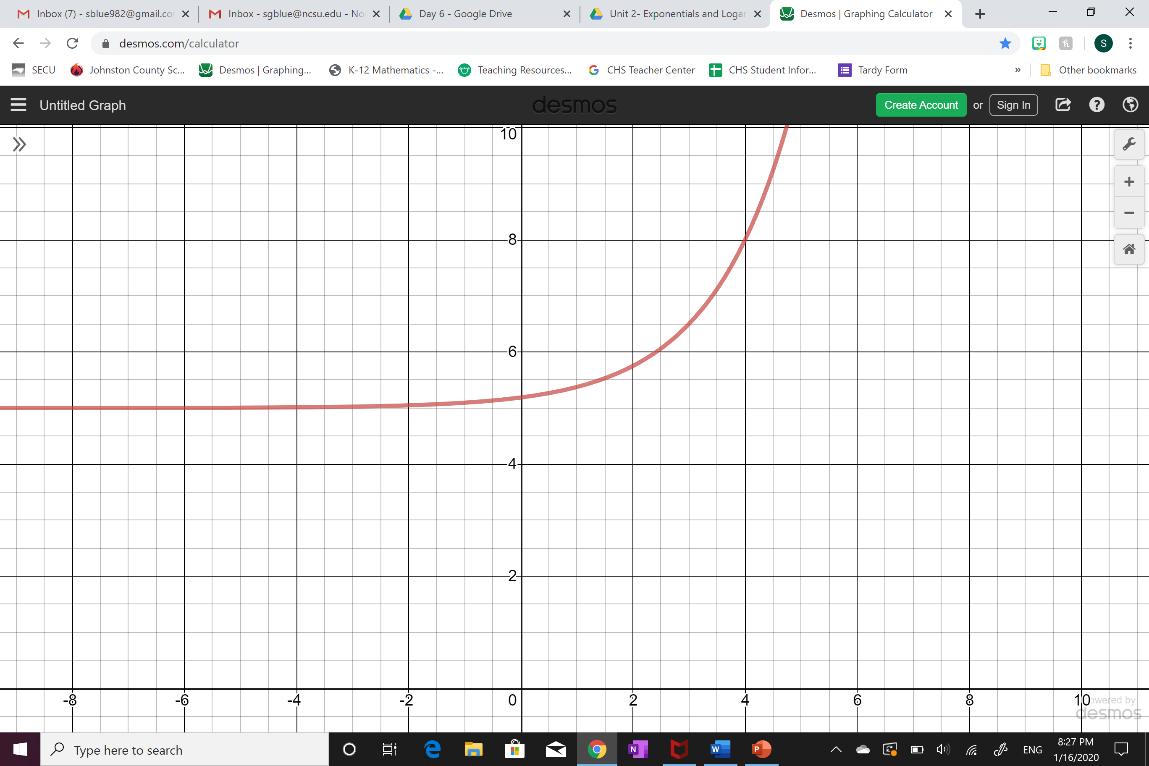 